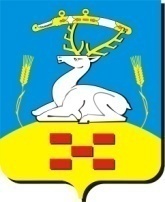    Информационное сообщение о продаже муниципального имущества	Муниципальное образование Увельский муниципальный район в лице Комитета по управлению имуществом  Увельского муниципального района 457000, Челябинская обл., п. Увельский, ул. Советская,26, каб. 15 тел/факс: 8 (35166) 3-19-86, e-mail: komitetpoupraw@yandex.ru О Б Ъ Я В Л Я Е Т о проведении открытого аукциона по продаже муниципального имущества.         Аукцион состоится  04 июля 2019 года в 10 часов 00 минут по адресу: Челябинская обл., п. Увельский, ул. Кирова, 2,  каб. 71. Основание проведения аукциона – План приватизации муниципального имущества на период 2019 год, утвержденный Решением Собрания депутатов Увельского муниципального района от 27.12.2018 года № 82 с дополнением № 12 от 22.03.2019 года, № 27 от 16.05.2019 года.2. Собственник выставляемого на аукцион имущества – Муниципальное образование Увельский муниципальный район в лице Комитета по управлению имуществом  Увельского муниципального района 3.Организатор аукциона (Продавец) – Комитет по управлению имуществом  Увельского муниципального района  Контактное лицо:  Пасечник Елена Николаевна председатель комитета по управлению имуществом Увельского муниципального района Челябинской области, (8 351 66) 3-19-864.Форма торгов (способ приватизации) – аукцион, открытый по составу участников и по форме подачи предложений о цене имущества. 5. Сведения об имуществе:ЛОТ № 1 -  Жилое помещение общей площадью 85,8 кв.м. и  земельный участок общей площадью 856 кв.м., расположенные  по адресу: Челябинская область, Увельский район, п.Берёзовка, пер. Больничный, д. 4, кв. 1 ЛОТ № 2 -  Жилое помещение общей площадью 79,1 кв.м. и  земельный участок общей площадью 754 кв.м., расположенные  по адресу: Челябинская область, Увельский район, п.Берёзовка, пер. Больничный, д. 4, кв. 2	6.Начальная цена продажи имущества составляет:по ЛОТу № 1 -  90 936 рублей  (Девяносто тысяч девятьсот тридцать шесть)  рублей;по ЛОТу № 2 – 83 291 рублей (Восемьдесят три тысячи двести девяносто один) рубль,7. Шаг аукциона (величина повышения начальной цены): 5% от начальной цены объекта, что составляет:по ЛОТу № 1 -  4 546,80 рублей  (Четыре тысячи пятьсот сорок шесть)  рублей 80 копеек;по ЛОТу № 2 –   4 164,55 рублей (Четыре тысячи сто шестьдесят четыре) рубля 55 копеек.8.Задаток для участия в аукционе: 20% от начальной цены имущества, что составляет:по ЛОТу № 1 -  18 187,20 рублей  (Восемнадцать тысяч сто восемьдесят семь)  рублей 20 копеек;по ЛОТу № 2 – 16 658,20 рублей (Шестнадцать тысяч шестьсот пятьдесят восемь) рублей 20 копеек.9. Дата начала приема заявок на участие в аукционе –04 июня 2019 года с 09-00 часов (местное время).10. Дата окончания приема заявок на участие в аукционе – 28 июня 2019 года до 15 часов (местное время).11. Время и место приема заявок – рабочие дни с 9:00 час. до 15:00 час. по адресу: 457000, Челябинская обл., п. Увельский, ул. Кирова,2, каб.7.12. Дата и место определения участников аукциона – 03 июля 2019 года в 11:00 часов по адресу: 457000, Челябинская обл., п. Увельский, ул. Кирова,2, каб. 7.13. Дата и место подведения итогов аукциона – 04 июля  2019 года в 11 часов (местное время) по адресу: 457000, Челябинская обл., п. Увельский, ул. Кирова,2, каб. 7.14. Порядок внесения задатка: Задаток вносится в валюте Российской Федерации на счет «Продавца»: УФК по Челябинской области (Комитет по управлению имуществом Увельского муниципального района) ИНН 7440001880, КПП 742401001, р/с № 40302810775013000138, банк получателя: Отделение Челябинск г. Челябинск, БИК 047501001, ОКТМО 75655472, л/с 05693042460, и должен поступить на указанный счет не позднее 28 июня 2019 года.  Задаток вносится единым платежом. Документом, подтверждающим поступление задатка на счет «Продавца», является выписка с этого счета. В назначении платежа указать: лицевой счет 05693042460 - задаток за участие в аукционе по продаже муниципального имущества (реквизиты можно уточнить в Комитете).15. Перечень требуемых для участия в аукционе документов и требования к их оформлению:-Заявка в двух экземплярах.- Доверенность на лицо, имеющее право действовать от имени претендента, если заявка подается представителем претендента, оформленная в соответствии с требованиями, установленными гражданским законодательством.- Опись представленных документов, подписанная претендентом или его уполномоченным представителем, в двух экземплярах.- Претенденты – физические лица предъявляют документ, удостоверяющий личность.- Претенденты – юридические лица дополнительно представляют:- заверенные копии учредительных документов и свидетельств о государственной регистрации юридического лица.-надлежащим образом оформленные и заверенные документы, подтверждающие полномочия органов управления и должностных лиц претендента;- сведения о доле Российской Федерации, субъектов Российской Федерации, муниципального образования в уставном капитале юридического лица в виде нотариально заверенных копий реестра владельцев акций или выписки из него – для акционерных обществ, или письменное заверение за подписью руководителя с приложением печати – для иных обществ.Указанные документы в части их оформления и содержания должны соответствовать  требованиям законодательства Российской Федерации.16. Срок заключения договора купли-продажи по итогам аукциона: договор купли-продажи имущества заключается между «Продавцом» и «Победителем» аукциона в установленном законодательством порядке в течение пяти рабочих дней с даты подведения итогов аукциона.17. Порядок оплаты: оплата приобретаемого «Покупателем» (победителем аукциона) имущества производится единовременно с учетом внесенного задатка в течение десяти банковских дней со дня подписания договора.Претенденты подают заявку на участие в аукционе в письменной форме. Заявка и опись представленных документов составляется в 2 экземплярах, один из которых остается у Организатора аукциона, другой - у претендента.Участник аукциона может самостоятельно получить аукционную документацию с сайта  www.admuvelka.ru на официальном сайте торгов www.torgi.gov.ru. 	Участники аукциона могут получить дополнительную информацию и  предоставить документы на участие в открытом аукционе по адресу: Челябинская область, п. Увельский, ул.Кирова,2, каб.7, 1 этаж, телефон: (35166) 3-19-86.        Оплата за предоставление документации об аукционе не установлена и не взимается.Передача муниципального имущества осуществляется не позднее чем через 30 дней после полной оплаты имущества.18.Информация о ранее проводимых аукционах: ранее аукцион не проводился в отношении ЛОТов. Дополнительная информация: Одно лицо имеет право подать только одну заявку  и только одно предложение о цене по каждому лоту. Приложение № 2к постановлению администрации № ____   от «__»__ ______  2019г.АУКЦИОННАЯ ДОКУМЕНТАЦИЯ:ЗАЯВКА НА УЧАСТИЕ В АУКЦИОНЕ ПО ПРОДАЖЕ ИМУЩЕСТВА, НАХОДЯЩЕГОСЯ В СОБСТВЕННОСТИ (КАЗНЕ) МУНИЦИПАЛЬНОГО ОБРАЗОВАНИЯ Увельский муниципальный район Челябинской области"___" ____________ 20 _ г._____________________________________________________________________________(полное наименование юридического лица или фамилия, имя, отчество(для физических лиц)_____________________________________________________________________________     паспортные данные физического лица, подающего заявку)Место жительства: Я, _____________________________________________ _____________________________               (фамилия, имя, отчество)предварительно согласен на использование Продавцом персональных данных согласно ст.3 Федерального закона «О персональных данных» от 27.07.2006 г. №152-ФЗ в целях, определенных п.11 ст.15 Федерального закона «О приватизации государственного и муниципального имущества» от 21.12.2001 г. №178-ФЗ, в случае признания участником аукциона.(для юридических лиц)действующего на основании _______________________________________,принимая    решение    об    участии   в   аукционе   по   продаже муниципального   имущества   (далее   -  муниципальное имущество) _____________________________________________________________________обязуется:1) соблюдать условия аукциона, содержащиеся в информационном сообщении о проведении аукциона, опубликованном на сайте www.admuvelka.ru и официальном сайте торгов www.torgi.gov.ru, а также порядок проведения открытого аукциона, установленный законодательством 2) в случае признания победителем аукциона заключить договор купли-продажи муниципального имущества не позднее десяти дней со дня подведения итогов аукциона и оплатить приобретаемое муниципальное имущество в порядке, размере и сроки, определенные в договоре купли-продажи муниципального имущества.Со сведениями, изложенными в информационном сообщении о проведении аукциона, Претендент ознакомлен и согласен.Заявка составлена в двух экземплярах, один из которых остается у Продавца (Представителя продавца), другой - у Претендента.К заявке прилагаются документы в соответствии с перечнем, указанным в информационном сообщении о проведении аукциона, и опись документов, которая составляется в двух экземплярах.    Адрес и банковские реквизиты Претендента:_____________________________________Подпись Претендента (его полномочного представителя)____________________________________ М.П."__" ____________ 20_ г.Заявка принята Продавцом (Представителем продавца):____ ч ____ мин. "__" _____ 20_ г. за N __________Подпись Продавца (Представителя продавца)___________________________________ М.П.Анкетные данные Участника. (для юридического лица)___________________________  ____________________  ___________________________                  (должность)                                    (подпись)                      (фамилия, имя, отчество)Анкетные данные Участника.(для предпринимателя)___________________________   ________________  ________________________________                  (должность)                                    (подпись)                      (фамилия, имя, отчество)Опись документов в составе заявки на участие в открытом аукционеНаименование участника открытого аукциона  _____________________________________ _____________________________________________________________________________Участник аукциона (уполномоченный представитель) ____________________         ____________________                                                             (Ф.И.О. , должность)                         (подпись)Главный бухгалтер       ______________________  __________________________	    	                                (подпись)                                (Ф.И.О.)	                               ДОГОВОР (ПРОЕКТ) по ЛОТу № 1           п. Увельский                                                                                      «___» ______ 2019 года            Комитет по управлению имуществом  Увельского муниципального района Челябинской области (ИНН 7440001880/КПП 742401001), действующий от Муниципального образования «Увельский муниципальный район», в лице председателя  Пасечник Елены Николаевны, действующей на основании Положения о Комитете по управлению имуществом Увельского муниципального района, именуемый в дальнейшем «Продавец», с одной стороны, и __________________________,  именуемый в дальнейшем «Покупатель» с другой стороны, на основании итогового протокола о результатах аукциона по продаже муниципального имущества от _______________ 2019 года (далее  по тексту Аукцион), заключили настоящий Договор о нижеследующем:                                                         Статья 1. Предмет ДоговораПродавец продает Покупателю по итогам открытого аукциона недвижимое муниципальное имущество:	- Жилое помещение общей площадью 85,8 кв.м. и  земельный участок общей площадью 856 кв.м., расположенные  по адресу: Челябинская область, Увельский район, п.Берёзовка, пер. Больничный, д. 4, кв. 1 	Имущество является муниципальной собственностью и принадлежит продавцу на основании записи о  регистрации права 74:21:0701004:51-74/021/2017-1 от 28.12.2017 года, основание регистрации права: Постановление Районного собрания депутатов Увельского района Челябинской области № 43 от 29.12.1997 года (жилое помещение) и на основании записи о  регистрации права 74:21:0701005:16-74/021/2017-1 от 28.12.2017 года (земельный участок), а Покупатель:-уплачивает Продавцу цену продажи имущества;-принимает имущество в свою собственность;-самостоятельно и за собственный счет оформляет документы, необходимые для  регистрации права собственности Покупателя на имущество;- самостоятельно и за собственный счет регистрирует право собственности на имущество,соблюдает иные условия, предусмотренные настоящим Договором и Законодательством РФ.	Место нахождения имущества: Челябинская область, Увельский район, п.Берёзовка, пер. Больничный, д. 4, кв. 1. 	Обременения имущества правами третьих лиц отсутствует.                                                  Статья 2. Оплата имущества2.1. Установленная но итогам аукциона цена продажи имущества составляет ________ рублей (в том числе НДС/без учета НДС).2.2. Покупатель уплачивает Продавцу цену продажи имущества в порядке, установленном в п. 2.4. настоящей статьи. 2.3. Покупатель перечисляет на  счет УФК МФ РФ по Челябинской области (Комитет по управлению имуществом Увельского муниципального района) 40101810400000010801 в Отделение Челябинск г.Челябинск, ИНН 7440001880/КПП 742401001, БИК 047501001 ОКТМО 75655472 код 93111402053051000410.2.4.Моментом надлежащего исполнения обязанности Покупателя по уплате цены продажи имущества является  дата поступления денежных средств на счет Продавца в сумме и в сроки, указанные в настоящей статье Договора.2.5.Покупатель в течение 10 (десяти) банковских дней после утверждения Продавцом Акта приема -  передачи имущества, перечисляет  денежные средства, указанные в п.2.1.Статья 3. Переход права3.1 Право собственности на имущество возникает у Покупателя с момента государственной регистрации.После полной оплаты стоимости приобретаемого имущества и всех платежей, предусмотренных статьями 2 и 5 настоящего Договора, Продавец передает Покупателю пакет документов по продаже муниципального имущества.3.2. Акт приема—передачи имущества составляет Продавец в 2- экземплярах, подписывает Покупатель. Акт приема-передачи имущества, является  неотъемлемой частью Договора.                                                 Статья 4. Ответственность Сторон4.1.За невыполнение или ненадлежащее выполнение своих обязательств по настоящему Договору Стороны несут имущественную ответственность в соответствии с действующим законодательством Российской Федерации и настоящим Договором.4.2. За нарушение сроков уплаты сумм за продажу имущества по настоящему Договору Покупатель уплачивает Продавцу пеню в размере 0,1% от не внесенной суммы  за каждый день просрочки.Просрочка уплаты цены продажи имущества в сумме и в сроки, указанные в пункте 2.5. настоящего Договора свыше десяти календарных дней,  считается  отказом  Покупателя от исполнения обязательств по оплате имущества.                                              Статья 5. Срок действия Договора5.1. Настоящий Договор вступает в силу с момента его подписания Сторонами и прекращает свое действие:- исполнением Сторонами своих обязательств по настоящему Договору;- расторжением настоящего Договора;-по   иным   основаниям,   предусмотренным   настоящим   Договором   и   действующим   законодательством Российской Федерации.                                              Статья 6. Заключительные положения6.1.   Споры,   возникающие   между   Сторонами   по   настоящему  Договору,   рассматриваются   в   суде   или арбитражном суде по месту нахождению имущества.6.2. Настоящий Договор составлен в двух экземплярах, имеющих одинаковую юридическую силу, один из которых находится у Покупателя, один - у Продавца.                  Продавец                                                                                         ПокупательОт имени МО Увельский район                                            Председатель Комитета                                                        по управлению имуществом                                                 _________________Пасечник Е.Н.                                   _________________А  К  Тприема  -  передачи«   » ______________ 2019 года                                                        п. Увельский            Муниципальное образование «Увельский муниципальный район, именуемое в дальнейшем «Продавец», в лице председателя  Комитета по управлению имуществом  Увельского муниципального района Челябинской области  Пасечник Елены Николаевны, действующей на основании Положения  передает, а _____________________,  именуемый в дальнейшем «Покупатель» в соответствии с договором купли-продажи от «__» ___ 2018 года  принимает:	- Жилое помещение общей площадью 85,8 кв.м. и  земельный участок общей площадью 856 кв.м., расположенные  по адресу: Челябинская область, Увельский район, п.Берёзовка, пер. Больничный, д. 4, кв. 1 ПЕРЕДАЛ:                                                                                ПОЛУЧИЛ:От имени МО Увельский муниципальный район         ПокупательПредседатель Комитета по управлению                    имуществом Увельского муниципального               района                                 _____________________Е.Н.Пасечник                         ___________                               ДОГОВОР (ПРОЕКТ) по ЛОТу № 2           п. Увельский                                                                                      «___» ______ 2019 года            Комитет по управлению имуществом  Увельского муниципального района Челябинской области (ИНН 7440001880/КПП 742401001), действующий от Муниципального образования «Увельский муниципальный район» (ИНН 7440001880/КПП 742401001), в лице председателя  Пасечник Елены Николаевны, действующей на основании Положения о Комитете по управлению имуществом Увельского муниципального района, именуемый в дальнейшем «Продавец», с одной стороны, и __________________________,  именуемый в дальнейшем «Покупатель» с другой стороны, на основании итогового протокола о результатах аукциона по продаже муниципального имущества от _______________ 2019 года (далее  по тексту Аукцион), заключили настоящий Договор о нижеследующем:                                                         Статья 1. Предмет ДоговораПродавец продает Покупателю по итогам открытого аукциона движимое муниципальное имущество:	-  Жилое помещение общей площадью 79,1 кв.м. и  земельный участок общей площадью 754 кв.м., расположенные  по адресу: Челябинская область, Увельский район, п.Берёзовка, пер. Больничный, д. 4, кв. 2.		 Имущество является муниципальной собственностью и принадлежит продавцу на основании записи о  регистрации права 74:21:0701004:52-74/021/2017-1 от 29.12.2017 года, основание регистрации права: Постановление Районного собрания депутатов Увельского района Челябинской области № 43 от 29.12.1997 года (жилое помещение) и на основании записи о  регистрации права 74:21:0701005:64-74/021/2019-1 от 05.04.2019 года (земельный участок), а Покупатель:-уплачивает Продавцу цену продажи имущества;-принимает имущество в свою собственность;-самостоятельно и за собственный счет оформляет документы, необходимые для  регистрации права собственности Покупателя на имущество;- самостоятельно и за собственный счет регистрирует право собственности на имущество,соблюдает иные условия, предусмотренные настоящим Договором и Законодательством РФ.	Место нахождения имущества: Челябинская область, Увельский район, п.Берёзовка, пер. Больничный, д. 4, кв. 2.	Обременения имущества правами третьих лиц отсутствует.                                                  Статья 2. Оплата имущества2.1. Установленная но итогам аукциона цена продажи имущества составляет ________ рублей (в том числе НДС/без учета НДС).2.2. Покупатель уплачивает Продавцу цену продажи имущества в порядке, установленном в п. 2.4. настоящей статьи. 2.3. Покупатель перечисляет на  счет УФК МФ РФ по Челябинской области (Комитет по управлению имуществом Увельского муниципального района) 40101810400000010801 в Отделение Челябинск г.Челябинск, ИНН 7440001880/КПП 742401001, БИК 047501001 ОКТМО 75655472 код 93111402053051000410.2.4.Моментом надлежащего исполнения обязанности Покупателя по уплате цены продажи имущества является  дата поступления денежных средств на счет Продавца в сумме и в сроки, указанные в настоящей статье Договора.2.5.Покупатель в течение 10 (десяти) банковских дней после утверждения Продавцом Акта приема -  передачи имущества, перечисляет  денежные средства, указанные в п.2.1.Статья 3. Переход права3.1 Право собственности на имущество возникает у Покупателя с момента государственной регистрации.После полной оплаты стоимости приобретаемого имущества и всех платежей, предусмотренных статьями 2 и 5 настоящего Договора, Продавец передает Покупателю пакет документов по продаже муниципального имущества.3.2. Акт приема—передачи имущества составляет Продавец в 2- экземплярах, подписывает Покупатель. Акт приема-передачи имущества, является  неотъемлемой частью Договора.                                                 Статья 4. Ответственность Сторон4.1.За невыполнение или ненадлежащее выполнение своих обязательств по настоящему Договору Стороны несут имущественную ответственность в соответствии с действующим законодательством Российской Федерации и настоящим Договором.4.2. За нарушение сроков уплаты сумм за продажу имущества по настоящему Договору Покупатель уплачивает Продавцу пеню в размере 0,1% от не внесенной суммы  за каждый день просрочки.Просрочка уплаты цены продажи имущества в сумме и в сроки, указанные в пункте 2.5. настоящего Договора свыше десяти календарных дней,  считается  отказом  Покупателя от исполнения обязательств по оплате имущества.                                              Статья 5. Срок действия Договора5.1. Настоящий Договор вступает в силу с момента его подписания Сторонами и прекращает свое действие:- исполнением Сторонами своих обязательств по настоящему Договору;- расторжением настоящего Договора;-по   иным   основаниям,   предусмотренным   настоящим   Договором   и   действующим   законодательством Российской Федерации.                                              Статья 6. Заключительные положения6.1.   Споры,   возникающие   между   Сторонами   по   настоящему  Договору,   рассматриваются   в   суде   или арбитражном суде по месту нахождению имущества.6.2. Настоящий Договор составлен в двух экземплярах, имеющих одинаковую юридическую силу, один из которых находится у Покупателя, один - у Продавца.                  Продавец                                                                                         ПокупательОт имени МО Увельский район                                            Председатель Комитета                                                        по управлению имуществом                                                 _________________Пасечник Е.Н.                                   _________________А  К  Тприема  -  передачи«   » ______________ 2019 года                                                        п. Увельский            Муниципальное образование «Увельский муниципальный район, именуемое в дальнейшем «Продавец», в лице председателя  Комитета по управлению имуществом  Увельского муниципального района Челябинской области  Пасечник Елены Николаевны, действующей на основании Положения  передает, а _____________________,  именуемый в дальнейшем «Покупатель» в соответствии с договором купли-продажи от «__» ___ 2018 года  принимает:	-  Жилое помещение общей площадью 79,1 кв.м. и  земельный участок общей площадью 754 кв.м., расположенные  по адресу: Челябинская область, Увельский район, п.Берёзовка, пер. Больничный, д. 4, кв. 2.	ПЕРЕДАЛ:                                                                                ПОЛУЧИЛ:От имени МО Увельский муниципальный район         ПокупательПредседатель Комитета по управлению                    имуществом Увельского муниципального               района                                 _____________________Е.Н.Пасечник                         ___________№ п/пНаименованиеСведения об Участнике
(заполняется Участником)Юридическое наименование Профилирующее направление деятельностиПродолжительность деятельности организации с учетом правопреемственностиОрганизационно-правовая формаСвидетельство о регистрации (дата и номер, кем выдано)Юридический адресФактическое местонахождениеБанковские реквизиты (наименование банка, БИК, ИНН, р/с и к/с)Контактные телефоны (с указанием кода страны и города)Факс (с указанием кода страны и города)Адрес электронной почты№ п/пНаименованиеСведения об Участнике
(заполняется Участником)1Фамилия, имя, отчество2Паспортные данные3Свидетельство о регистрации (дата и номер, кем выдано)4Профилирующее направление деятельности5Продолжительность деятельности организации с учетом правопреемственности6Юридический адрес7Фактический адрес8Банковские реквизиты (наименование банка, БИК, ИНН, р/с)9Контактные телефоны (с указанием кода страны и города)10Факс (с указанием кода страны и города)11Адрес электронной почты№ п/пНаименование документаКоличество листов1.Заявка на участие в открытом аукционе2.Общие сведения3.Полученная не ранее чем за шесть месяцев до дня размещения на официальном сайте извещения о проведении открытого аукциона выписка или нотариально заверенная копия такой выписки из единого государственного реестра юридических лиц или индивидуальных предпринимателей, полученная не ранее чем за шесть месяцев до дня размещения на официальном сайте извещения о проведении открытого конкурса4.Копии документов, удостоверяющих личность (физическое лицо)5.Копия действующей лицензии6.Другие документы, прикладываемые по усмотрению участника аукциона